Publicado en  el 07/03/2017 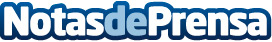 Catalunya aconsegueix 12 medalles en el campionat SpainskillsLa selecció catalana, que està formada per 25 alumnes d'arreu del país, va aconseguir reunir una quantitat elevada de medallesDatos de contacto:Nota de prensa publicada en: https://www.notasdeprensa.es/catalunya-aconsegueix-12-medalles-en-el Categorias: Cataluña http://www.notasdeprensa.es